Caraterização da EmpresaNome do negócioForma jurídica Proprietários / QuotasSetor de atividade Código de atividade económicaSedeHorário de funcionamentoMissãoVisão ValoresEstudo de mercado(Justificar da ideia do negócio e/ou fazer diagnóstico de necessidades do produto / serviço)Análise SWOTAmbiente InternoPontos fortesPontos fracosAmbiente ExternoAmeaçasOportunidades Plano EstratégicoMetasObjetivos curto prazoObjetivos médio e longo prazoMarketingProduto / serviçoPreçoPraça (área de atuação)PromoçãoPessoas (público alvo)ParceriasClientesFornecedoresOutras entidadesAnálise económica e financeira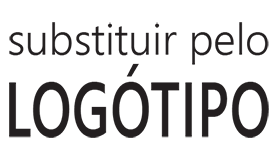 